２０２３年３月２２日（水）　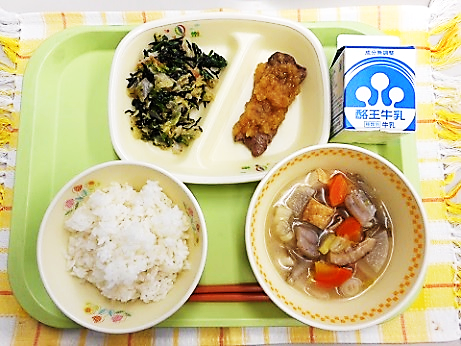 ※分量は、中学生１人分の量です。主食ごはん主菜牛肉のおろしソースがけ副菜ひじきのごまドレッシング和え汁物味噌けんちん汁牛乳材料分量（g）下処理・切り方輸入牛外モモ（脂肪なし）５０調味料で下味をつけるクッキングワイン（赤）１．２塩０．１２白こしょう０．０１米油１．２冷凍大根おろし８．４解凍する（生の大根使用なら、大根おろしにする）冷凍ソテーオニオン６解凍する（生のたまねぎ使用なら、あめ色になるまで炒める）野菜いっぱいドレッシング６レモン果汁１．７うすくちしょうゆ０．８